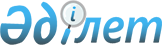 Об утверждении Правил проведения раздельных сходов местного сообщества и количественного состава представителей жителей сел для участия в сходе местного сообщества Новопокровского сельского округа района Шал акына Северо-Казахстанской области
					
			Утративший силу
			
			
		
					Решение маслихата района Шал акына Северо-Казахстанской области от 3 февраля 2014 года N 25/7. Зарегистрировано Департаментом юстиции Северо-Казахстанской области 7 марта 2014 года N 2602. Утратило силу решением маслихата района Шал акына Северо-Казахстанской области от 17 марта 2022 года № 19/9
      Сноска. Утратило силу решением маслихата района Шал акына Северо-Казахстанской области от 17.03.2022 № 19/9 (вводится в действие по истечении десяти календарных дней после дня его первого официального опубликования).
      В соответствии с пунктом 6 статьи 39-3 Закона Республики Казахстан от 23 января 2001 года "О местном государственном управлении и самоуправлении в Республике Казахстан" и постановлением Правительства Республики Казахстан от 18 октября 2013 года № 1106 "Об утверждении Типовых правил проведения раздельных сходов местного сообщества" маслихат района Шал акына Северо-Казахстанской области РЕШИЛ:
      1. Утвердить прилагаемые Правила проведения раздельных сходов местного сообщества Новопокровского сельского округа района Шал акына Северо-Казахстанской области.
      2. Утвердить количественный состав представителей жителей сел для участия в сходе местного сообщества Новопокровского сельского округа района Шал акына Северо-Казахстанской области согласно приложению к настоящему решению.
      3. Настоящее решение вступает в силу со дня государственной регистрации и вводится в действие по истечении десяти календарных дней после дня его первого официального опубликования. Правила
проведения раздельных сходов местного сообщества Новопокровского сельского округа района Шал акына Северо-Казахстанской области
1. Общее положение
      1. Настоящие правила проведения раздельных сходов местного сообщества Новопокровского сельского округа района Шал акына Северо-Казахстанской области разработаны в соответствии с пунктом 6 статьи 39-3 Закона Республики Казахстан от 23 января 2001 года "О местном государственном управлении и самоуправлении в Республике Казахстан", постановлением Правительства Республики Казахстан от 18 октября 2013 года № 1106 "Об утверждении Типовых правил проведения раздельных сходов местного сообщества" и устанавливают правила проведения раздельных сходов местного сообщества жителей сел Новопокровского сельского округа района Шал акына Северо-Казахстанской области.
      2. Раздельный сход местного сообщества жителей сел (далее – раздельный сход) на территории Новопокровского сельского округа района Шал акына Северо-Казахстанской области созывается и проводится с целью избрания представителей для участия в сходе местного сообщества. 2. Правила проведения раздельных сходов
      3. Раздельный сход созывается акимом Новопокровского сельского округа района Шал акына Северо-Казахстанской области.
      Проведение раздельного схода допускается при наличии положительного решения акима района Шал акына Северо-Казахстанской области на проведение схода местного сообщества.
      4. О времени, месте созыва раздельных сходов и обсуждаемых вопросах население местного сообщества оповещается не позднее, чем за десять календарных дней до дня его проведения через средства массовой информации или иными способами.
      5. Проведение раздельного схода в пределах сел Новопокровского сельского округа района Шал акына Северо-Казахстанской области организуется акимом Новопокровского сельского округа района Шал акына Северо-Казахстанской области.
      6. Перед открытием раздельного схода проводится регистрация присутствующих жителей сел Новопокровского сельского округа района Шал акына Северо-Казахстанской области имеющих право в нем участвовать.
      7. Раздельный сход открывается акимом Новопокровского сельского округа района Шал акына Северо-Казахстанской области или уполномоченным им лицом.
      Председателем раздельного схода является аким Новопокровского сельского округа района Шал акына Северо-Казахстанской области или уполномоченное им лицо.
      Для оформления протокола раздельного схода открытым голосованием избирается секретарь.
      8. Кандидатуры представителей жителей сел Новопокровского сельского округа района Шал акына Северо-Казахстанской области для участия в сходе местного сообщества выдвигаются участниками раздельного схода в соответствии с количественным составом утвержденным маслихатом района Шал акына Северо-Казахстанской области.
      9. Голосование проводится открытым способом, персонально по каждой кандидатуре. Избранными считаются кандидаты, набравшие наибольшие голоса участников раздельного схода.
      10. На раздельном сходе ведется протокол, который подписывается председателем и секретарем и передается в аппарат акима Новопокровского сельского округа района Шал акына Северо-Казахстанской области. Количественный состав представителей жителей сел Новопокровского сельского округа района Шал акына Северо-Казахстанской области для участия в сходе местного сообщества
					© 2012. РГП на ПХВ «Институт законодательства и правовой информации Республики Казахстан» Министерства юстиции Республики Казахстан
				
Председатель XXV сессии
маслихата района Шал акына
Северо-Казахстанской области
Е. Кузичева
Секретарь маслихата
района Шал акына
Северо-Казахстанской области
Н. ДятловУтверждены
решением маслихата
района Шал акына
Северо-Казахстанской области
от 3 февраля 2014 года № 25/7 Приложение
к решению маслихата
района Шал акына
Северо-Казахстанской области
от 3 февраля 2014 года № 25/7
Наименование населенного пункта
Количество представителей жителей сел Новопокровского сельского округа района Шал акына Северо-Казахстанской области (человек)
Для жителей села Новопокровка Новопокровского сельского округа района Шал акына Северо-Казахстанской области
66
Для жителей села Аксу Новопокровского сельского округа района Шал акына Северо-Казахстанской области
15
Для жителей села Жанасу Новопокровского сельского округа района Шал акына Северо-Казахстанской области
15
Для жителей села Енбек Новопокровского сельского округа района Шал акына Северо-Казахстанской области
10
Для жителей села Белоглинка Новопокровского сельского округа района Шал акына Северо-Казахстанской области
2